RESEARCH AND DEVELOPMENT FINAL PROJECTBured Wrap(Burrito Edamame Wrap)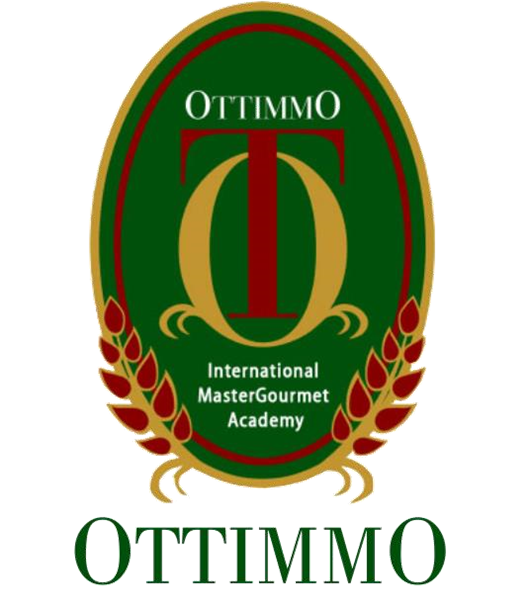 By:Carlisshia Livia Gumono187410030016STUDY PROGRAM OF CULINARY ARTOTTIMMO INTERNASIONAL MASTERGOURMET ACADEMYSURABAYA 2020APPROVAL 1Bured Wrap(Burrito Edamame Wrap)Research and development report by:Carlisshia Livia Gumono)1874130010016This report is ready to presented :Advisor,Date:(Latifahtur Rahmah, S.Pd., M.Kes)Nip advisor :(Irra C Dewi, S.Pd., M.S.M)NIP. 19781201 1702 028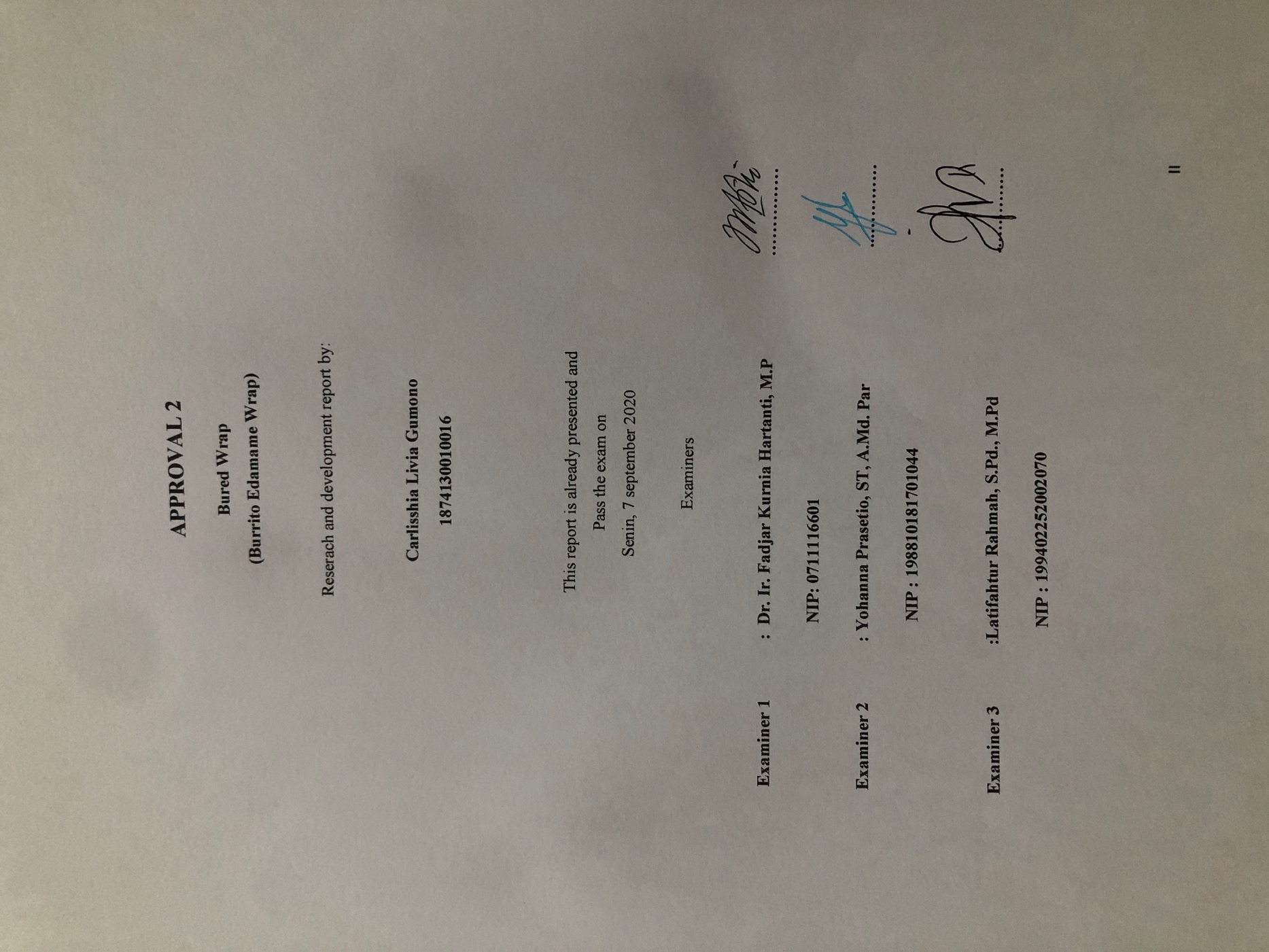 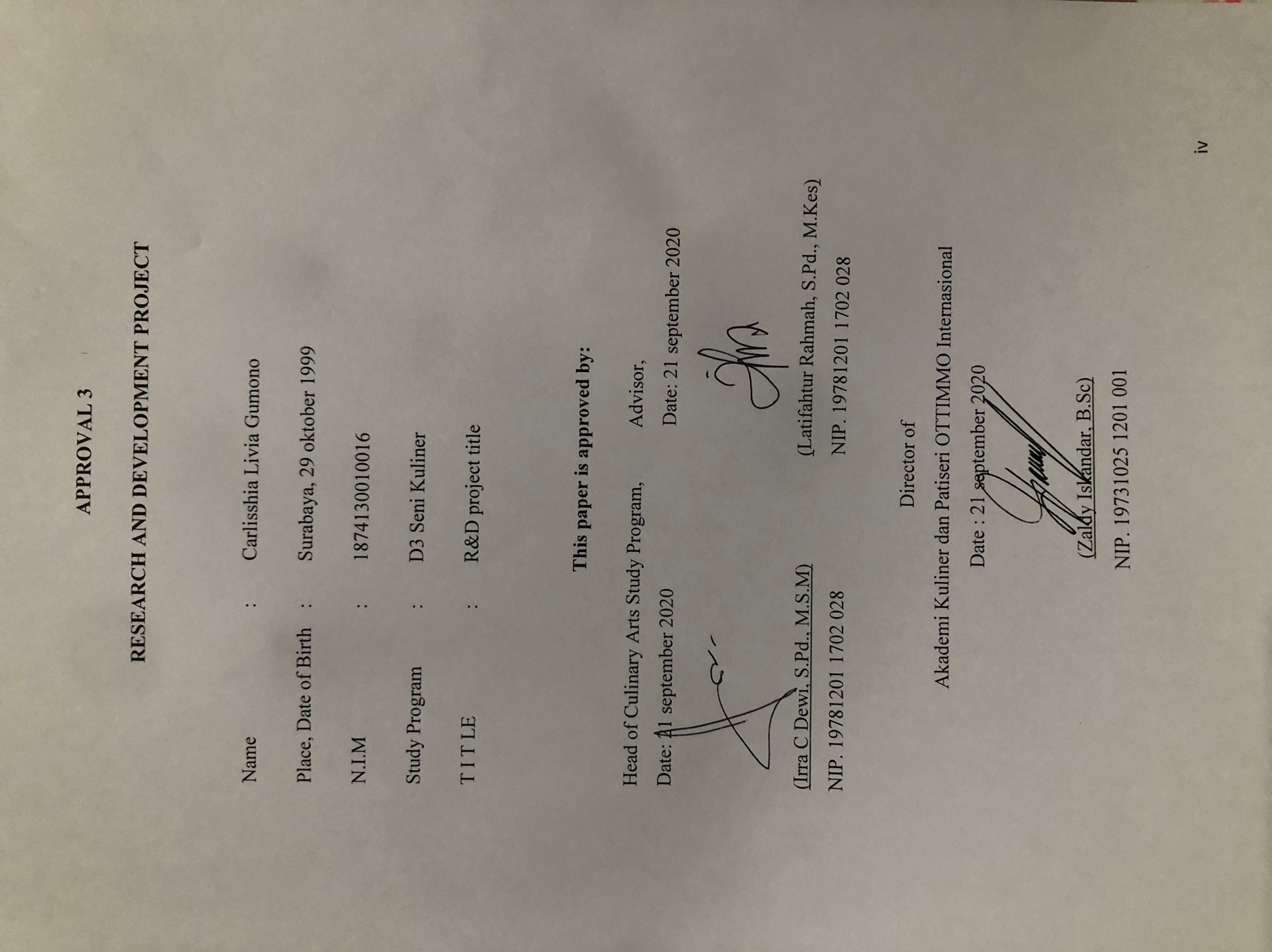 PLAGIARISM STATEMENT 	I certify that this assignment/report is my own work, based on my personalstudy and/or research and that I have acknowledged all material and sourcesused in its preparation, whether they’re books, articles, reports, lecture notes,and any other kind of document, electronic or personal communication. I alsocertify that this assignment/report has not previously been submitted forassessment in any other unit, except where specific permission has been grantedfrom all unit coordinators involved, or at any other time in this unit, and that Ihave not copied in part or whole or otherwise plagiarised the work of other students and/or persons.Surabaya, 6 March 2020Carlisshia Livia Gumono1874130010016( Student Signature)PREFACE	Thank to Almighty God who has given His bless to the author for finishing this final project RnD entitled “Bured Wrap (Buritto Edamame Wrap)”. I wrote this paper to fulfill one of the requirements in completing D3 education at Ottimmo Internasional.
 	 The author has traveled a long journey in the context of completing the writing of this Final Project. Many obstacles faced in its preparation, but thanks to His will so that the author successfully completed the preparation of this thesis. Therefore, with full humility, on this occasion, the author should thank:
To my parents who always gave love and support to the author.Thank you to Zaldy Iskandar, B.Sc as The Headmaster of Ottimmo International Mastergourmet Academy for providing the opportunity to conduct this research.Thank you to Latifahtur Rahmah, S.Pd, M.kes as Advisor for given his valuable, evaluations, comments, and suggestion during the completion and accomplishing of this research report.Thank you to Irra C. Dewi, S.pd, M.S.M, Ryan Yeremia Iskandar, Nurul Azizah C, S.TP., M.Sc, Latifahtur Rahmah, S.Pd, M.kes as examiners for contributed a lot of suggestion and criticism for the improvement of this research.And also thanks to all of our lecturers and staffs for knowledge, education and allowed me to do research.Finally, the authors hope that this Final Project can provide benefits. The author also hopes that this thesis can be useful and that God Almighty provides protection for us all.

Surabaya, May 2020

Carlisshia Livia GumooTABLE OF CONTENT(POINT)APPROVAL	….....................................................................................       IIPLAGIARISM STATEMENT  ..............................................................       VIPREFACE  .................….........................................................................	VTABLE OF CONTENT  ....................….................................................	VIIIEXECUTIVE SUMMARY  ..............….................................................	XLIST OF PICTURES	 ……......…..........................................................	XILIST OF TABLE   ….............….............................................................	XIICHAPTER I INTRODUCTION	 ....................................................	1BACKGROUND STUDY	 ........................................       1THE OBJECTIVES STUDY .....................................       4THE BENEFITS STUDY	.........................................       4CHAPTER II INGREDIENTS AND UTENSILS OVERVIEW	 …......	5DESCRIPTION MATERIAL TO BE USED	  ............      5THE TOOLS USED DURING THE PROSECCING.....................................................................................	       7CHAPTER III NEW PRODUCT PROCESSING SEQUENCE	 ….......	9THE PROCESSING PRODUCT BY USING POCTIRE	..................................................................................... 	9THE PROCESSING PRODUCT 	..............................  	10COMPLETE RECIPE ATTACHED	..........................	12CHAPTER IV NEW PRODUCT OVERVIEW	 ....................................	13THE FACT OF NUTRITION (INGREDIENTS)	.......	13THE FACT OF NUTRITION (PRODUCT)...............	13CHAPTER V BUSINESS PLAN 	…...................................................	15GENERAL DESCRIPTION COMPANY	................	15BUSINESS SCOPE	..................................................	16STAKEHOLDER	...................................................	17SWOT ANALYSIS	..................................................	23MARKETING ASPECT	...........................................	25FINANCIAL ASPECT	.............................................	26TECHNICAL ASPECT	............................................	34LEGAL ASPECT	.....................................................	35CHAPTER VI CONCLUSION 	............................................................	40CONCLUSION    ...........................................................	40SUGGESTION   ............................................................	40BILIOGRAPHY  ...................................................................................	.       41APPENDIX   ...........................................................................................	42APPENDIX 1. PACKAGING DESIGN  ..........................	42APPENDIX 2. LIST OF MAIN INGREDIENTS SUPPLIER, SUPPORTER AND PACKAGING  ..............	43APPENDIX 3. LOGO PICTURES, PRODUCT (BEFORE AND AFTER SELLING	.........................................	44APPENDIX 4. RECIPE ATTACHED ..............................       45EXECUTIVE SUMMARYFood is a need that is used by everyone in fulfilling substances in the body. To replenish nutrients, prevent disease, and meet food needs. Therefore, it is important to always maintain the nutrients we consume every day.At present, there are many products that can be made edamame. for example edamame milk, edamame cookies etc. That's why we do this research and development, we will provide innovations for new types of products from edamame products that are not yet on the market.For people who are aware of health, good food is not necessarily healthy. The most fatal is disrupting their digestion, health and body shape. They will choose wisely which foods contain better nutrition, for example they will choose low-fat foods.By seeing this opportunity, we took the innovation to make edamame torttila in the category of vegan, allergic sufferers and people who have awareness of healthy food.LIST OF PICTURESPicture	 1. Ingredients of Bured Wrap   ..................................................	5Picture  2. Tools of Bured Wrap   ...........................................................	7Picture  3. Smoothes the crispy edamame  .............................................     10Picture  4. Edamame flour  .....................................................................     10Picture  5. Edamame flour and pastry flour (cakra kembar)  .................      10Picture  6. All ingredient  ........................................................................     10Picture  7. Mixing all ingredient  ............................................................     10Picture  8. Cut the dough in to 60g to 15 pcs	.........................................     11Picture	 9. Roll the dough  ......................................................................     11Picture 10. Toast the tortilla  ..................................................................     11Picture 11. Bured wrap (Burrito Edamame Wrap)  ................................     11Picture 12.  Nutrition fact of Bured Wrap ..............................................     14Picture 13. Product packaging  ...............................................................     19Picture 14. Smoothes the crispy edamame  ............................................     20Picture 15. Edamame flour  ....................................................................     20Picture 16. Mix edamame flour and pastry flour  ...................................     21Picture 17. Mix all the ingredients became the tortilla dough ................     21Picture 18. Cut the dough in 60g to15 pcs  ............................................      21Picture 19. Roll the tortilla dough  .........................................................      21Picture 20. Toast the dough briefly to teflon pan ...................................     22Picture 21. Put the tortilla dough in the freezer  .....................................     22Picture 22. Product packaging  ...............................................................     22Picture 23. Design packaging  ................................................................     42Picture 24. Logo picture  ........................................................................     44Picture 25. Product before packaging  ...................................................     44Picture 26. Product after packaging  ......................................................     45Picture 27. Recipe attached  ...................................................................     46LIST OF TABLE Table 1. Nutrition facts of  ingredient  .................................................       13Table 2. Cooking process  ....................................................................       20Table 3. Consumer characteristic  ........................................................       25Table 4. Fariabel cost in food cost  ......................................................       26Table 5. Variable cost B  ......................................................................       27Table 6. Fixed cost with depreciation cost  ..........................................       27Table 7. Product benefit analisis  .........................................................       31